ภาคผนวก  ก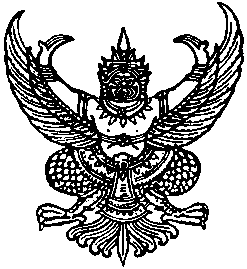 ข้อบังคับมหาวิทยาลัยราชภัฏเชียงใหม่ว่าด้วย การศึกษาระดับปริญญาตรี พ.ศ. ๒๕๕๗-----------------------------โดยที่เป็นการสมควรปรับปรุงข้อบังคับมหาวิทยาลัยราชภัฏเชียงใหม่ ว่าด้วย การศึกษาระดับปริญญาตรี พ.ศ. ๒๕๕๐ รวมทั้งที่แก้ไขเพิ่มเติม (ฉบับที่ ๒) พ.ศ. ๒๕๕๓ และ (ฉบับที่ ๓) พ.ศ. ๒๕๕๔ เพื่อให้เหมาะสมและเกิดประสิทธิภาพในการดำเนินการยิ่งขึ้นอาศัยอำนาจตามความในมาตรา ๑๘ (๒) และมาตรา ๕๗ แห่งพระราชบัญญัติมหาวิทยาลัยราชภัฏ พ.ศ. ๒๕๔๗ สภามหาวิทยาลัยราชภัฏเชียงใหม่ ในคราวประชุมครั้งที่ ๒/๒๕๕๗ เมื่อวันที่ ๒๖ กุมภาพันธ์ พ.ศ. ๒๕๕๗ จึงออกข้อบังคับไว้ดังต่อไปนี้ข้อ ๑  ข้อบังคับนี้เรียกว่า “ข้อบังคับมหาวิทยาลัยราชภัฏเชียงใหม่ ว่าด้วย การศึกษาระดับปริญญาตรี พ.ศ. ๒๕๕๗”ข้อ ๒  ข้อบังคับนี้ให้ใช้บังคับสำหรับนักศึกษาที่เข้าศึกษาตั้งแต่ปีการศึกษา ๒๕๕๗ เป็นต้นไปข้อ ๓  ให้ยกเลิก ข้อบังคับมหาวิทยาลัยราชภัฏเชียงใหม่ ว่าด้วย การศึกษาระดับปริญญาตรี พ.ศ. ๒๕๕๐ ข้อบังคับมหาวิทยาลัยราชภัฏเชียงใหม่ ว่าด้วย การศึกษาระดับปริญญาตรี (ฉบับที่ ๒) 
พ.ศ. ๒๕๕๓ ข้อบังคับมหาวิทยาลัยราชภัฏเชียงใหม่ ว่าด้วย การศึกษาระดับปริญญาตรี (ฉบับที่ ๓) 
พ.ศ. ๒๕๕๔	ข้อ ๔  บรรดาข้อบังคับ ระเบียบ คำสั่ง หรือประกาศอื่นใดในส่วนที่กำหนดไว้แล้วในข้อบังคับนี้
หรือซึ่งขัดหรือแย้งกับข้อบังคับนี้ให้ใช้ข้อบังคับนี้แทนข้อ ๕  ในข้อบังคับนี้	“มหาวิทยาลัย” หมายความว่า มหาวิทยาลัยราชภัฏเชียงใหม่	“สภามหาวิทยาลัย” หมายความว่า สภามหาวิทยาลัยราชภัฏเชียงใหม่	“สภาวิชาการ” หมายความว่า สภาวิชาการมหาวิทยาลัยราชภัฏเชียงใหม่	“อธิการบดี” หมายความว่า อธิการบดีมหาวิทยาลัยราชภัฏเชียงใหม่	“คณะ” หมายความว่า คณะหรือวิทยาลัยตามกฎกระทรวงการจัดตั้งส่วนราชการในมหาวิทยาลัยราชภัฏเชียงใหม่ และให้หมายความรวมถึงคณะหรือวิทยาลัยที่เป็นส่วนงานภายใน ตามกฎหมายว่าด้วยการบริหารส่วนงานภายในของสถาบันอุดมศึกษา	“คณบดี” หมายความว่า คณบดีคณะหรือวิทยาลัยตามกฎกระทรวงการจัดตั้งส่วนราชการ ในมหาวิทยาลัยราชภัฏเชียงใหม่ และให้หมายความรวมถึงคณะหรือวิทยาลัยที่เป็นส่วนงานภายใน ตามกฎหมายว่าด้วยการบริหารสวนงานภายในของสถาบันอุดมศึกษา 	“สำนักส่งเสริมวิชาการและงานทะเบียน” หมายความว่า สำนักส่งเสริมวิชาการและงานทะเบียนมหาวิทยาลัยราชภัฏเชียงใหม่	“อาจารย์ที่ปรึกษา” หมายความว่า อาจารย์ที่ได้รับการแต่งตั้งโดยมหาวิทยาลัยเพื่อให้ทำหน้าที่ควบคุมแนะนำ และให้คำปรึกษาด้านการเรียนและด้านอื่น ๆ ที่เกี่ยวข้องกับการพัฒนาคุณภาพของนักศึกษา	“อาจารย์ผู้สอน” หมายความว่า อาจารย์ที่คณะมอบหมายให้สอนรายวิชาในหลักสูตรระดับปริญญาตรีของมหาวิทยาลัย	“นักศึกษา” หมายความว่า นักศึกษาภาคปกติและนักศึกษาภาคพิเศษระดับปริญญาตรี	“นักศึกษาภาคปกติ” หมายความว่า นักศึกษาระดับปริญญาตรีที่มหาวิทยาลัยจัดให้เรียน
ในเวลาราชการ หรือหากมีความจำเป็นมหาวิทยาลัยอาจจัดให้เรียนนอกเวลาราชการด้วยก็ได้	“นักศึกษาภาคพิเศษ” หมายความว่า นักศึกษาระดับปริญญาตรีที่มหาวิทยาลัยจัดให้เรียน
ในวันหยุดราชการหรือนอกเวลาราชการ หรือหากมีความจำเป็นมหาวิทยาลัยอาจจัดให้เรียนในเวลาราชการด้วยก็ได้	ข้อ ๖  ให้อธิการบดีรักษาการตามข้อบังคับนี้ และให้มีอำนาจในการออกคำสั่งและหรือประกาศของมหาวิทยาลัยเพื่อประโยชน์ในการปฏิบัติตามข้อบังคับนี้ หมวด ๑ระบบการจัดการศึกษาและการรับเข้าเป็นนักศึกษา __________________ข้อ ๗  ระบบการจัดการศึกษาใช้ระบบทวิภาค โดย ๑ ปีการศึกษาแบ่งออกเป็น ๒ ภาคการศึกษาปกติ ๑ ภาคการศึกษาปกติมีระยะเวลาการศึกษาไม่น้อยกว่า ๑๕ สัปดาห์ มหาวิทยาลัยอาจจัดการศึกษาภาคฤดูร้อนก็ได้ ทั้งนี้ ให้กำหนดระยะเวลาและจำนวนหน่วยกิตโดยมีสัดส่วนเทียบเคียงได้กับภาคการศึกษาปกติการกำหนดและการปรับเปลี่ยนวันเปิดและหรือวันปิดของแต่ละภาคการศึกษาให้จัดทำเป็นประกาศมหาวิทยาลัย ทั้งนี้ ต้องมีระยะเวลาศึกษารวมกันในแต่ละภาคการศึกษาตามวรรคหนึ่งกรณีที่มหาวิทยาลัยจะใช้ระบบการจัดการศึกษาอื่นเฉพาะหลักสูตรใด ให้แสดงรายละเอียดเกี่ยวกับระบบการจัดการศึกษานั้น รวมทั้งรายละเอียดการเทียบเคียงหน่วยกิตกับระบบทวิภาคที่กำหนดไว้ในหลักสูตรให้ชัดเจนข้อ ๘  คุณสมบัติและเงื่อนไขการเข้าเป็นนักศึกษาเป็นผู้สำเร็จการศึกษาชั้นมัธยมศึกษาตอนปลายหรือเทียบเท่า จากสถาบันการศึกษา
ที่กระทรวงศึกษาธิการ ให้การรับรอง หรือเป็นผู้สำเร็จการศึกษาชั้นอนุปริญญา หรือปริญญาชั้นใดชั้นหนึ่งหรือเทียบเท่าจากสถาบันอุดมศึกษาที่สภามหาวิทยาลัยรับรอง 	นอกเหนือจากคุณสมบัติและเงื่อนไขตาม (๑) และ (๒) แล้ว มหาวิทยาลัยอาจกำหนดคุณสมบัติอื่นตามที่หลักสูตรกำหนดก็ได้ โดยให้จัดทำเป็นประกาศของมหาวิทยาลัย	สำหรับนักศึกษาต่างชาติต้องสำเร็จการศึกษาตามวรรคหนึ่ง และวรรคสอง เช่นเดียวกัน	ข้อ ๙  มหาวิทยาลัยจะสอบคัดเลือกหรือคัดเลือกผู้มีคุณสมบัติตามข้อ ๘ เข้าเป็นนักศึกษา
เป็นคราว ๆ ไปตามประกาศของมหาวิทยาลัย	ข้อ ๑๐  มหาวิทยาลัยอาจสอบคัดเลือกหรือคัดเลือกบุคคลเข้าเป็นนักศึกษาตามนโยบาย
ของสภามหาวิทยาลัยหรือรัฐบาลก็ได้	มหาวิทยาลัยอาจรับบุคคลเข้าเป็นนักศึกษาตามโครงการความร่วมมือทางวิชาการหรือตามนโยบายของมหาวิทยาลัยก็ได้	ข้อ ๑๑  ผู้ที่ผ่านการคัดเลือกเข้าศึกษาหรือผู้ที่มหาวิทยาลัยรับเข้าเป็นนักศึกษา จะมีสถานภาพเป็นนักศึกษาเมื่อได้ขึ้นทะเบียนเป็นนักศึกษาแล้ว ทั้งนี้ ตามวันเวลาและสถานที่ที่มหาวิทยาลัยกำหนด โดยจัดทำเป็นประกาศของมหาวิทยาลัย	ผู้ที่จะได้รับการขึ้นทะเบียนเป็นนักศึกษาตามวรรคหนึ่งต้องไม่เป็นโรคหรือภาวะอันเป็นอุปสรรคในการศึกษาหมวด ๒การลงทะเบียนเรียน__________________ข้อ ๑๒  การลงทะเบียนเรียน ให้ดำเนินการดังต่อไปนี้การกำหนดวันและวิธีการลงทะเบียนเรียนในแต่ละภาคการศึกษาให้เป็นไปตามประกาศ
ของมหาวิทยาลัยการลงทะเบียนต้องได้รับความเห็นชอบจากอาจารย์ที่ปรึกษา และต้องเป็นไปตามข้อกำหนดของหลักสูตรการลงทะเบียนเรียนในแต่ละภาคการศึกษาปกติ กรณีนักศึกษาภาคปกติจะต้องลงทะเบียนเรียน
ไม่ต่ำกว่า ๙ หน่วยกิต แต่ไม่เกิน ๒๒ หน่วยกิต กรณีนักศึกษาภาคพิเศษจะต้องลงทะเบียนเรียนไม่ต่ำกว่า ๙ หน่วยกิต แต่ไม่เกิน ๑๕ หน่วยกิตการลงทะเบียนเรียนในภาคฤดูร้อน ให้ลงทะเบียนเรียนได้ไม่เกิน ๙ หน่วยกิต หากมหาวิทยาลัยมีเหตุผลและความจำเป็น การลงทะเบียนเรียนที่มีจำนวนหน่วยกิตแตกต่างไป
จาก (๓) หรือ (๔) ก็อาจทำได้ แต่ทั้งนี้ต้องไม่กระทบกระเทือนต่อมาตรฐานและคุณภาพการศึกษา และต้องเรียนให้ครบตามจำนวนหน่วยกิตตามที่ระบุไว้ในหลักสูตรหลักเกณฑ์และวิธีการลงทะเบียนเรียนตามวรรคสองให้เป็นไปตามประกาศของมหาวิทยาลัย ข้อ ๑๓  การลงทะเบียนรายวิชาจะสมบูรณ์ต่อเมื่อได้ชำระค่าธรรมเนียมต่าง ๆ และมหาวิทยาลัยได้รับหลักฐานครบถ้วนแล้วข้อ ๑๔  นักศึกษาอาจขอลงทะเบียนเข้าร่วมศึกษารายวิชาใด ๆ เพื่อเป็นการเพิ่มพูนความรู้ได้ โดยผ่านความเห็นชอบจากอาจารย์ที่ปรึกษาและอาจารย์ผู้สอน และให้ยื่นคำร้องต่อสำนักส่งเสริมวิชาการและงานทะเบียนภายในช่วงเวลาการเพิ่มถอนรายวิชาในภาคการศึกษานั้น ทั้งนี้ จำนวนหน่วยกิตเรียนทั้งหมดจะต้อง
ไม่เกินจำนวนที่ระบุไว้ในข้อ ๑๒ (๓) หรือ (๔) แล้วแต่กรณี การลงทะเบียนตามวรรคหนึ่งนักศึกษาจะได้รับสัญลักษณ์ V ข้อ ๑๕  นักศึกษาจะลงทะเบียนเรียนซ้ำกับรายวิชาที่เคยลงทะเบียนแล้วได้เฉพาะในกรณี ดังต่อไปนี้(๑) รายวิชานั้นได้สัญลักษณ์ F หรือ W หรือ U (๒) รายวิชานั้นได้สัญลักษณ์ D+ หรือ D โดยได้รับความเห็นชอบจากอาจารย์ที่ปรึกษาหมวด ๓  การเพิ่ม การถอน และการยกเลิกรายวิชา__________________ข้อ ๑๖  การเพิ่มรายวิชา ให้ทำได้ภายใน ๒ สัปดาห์ โดยนับถัดจากวันเปิดภาคการศึกษาปกติหรือภายใน ๑ สัปดาห์ โดยนับถัดจากวันเปิดภาคฤดูร้อน ทั้งนี้ ต้องได้รับความเห็นชอบจากอาจารย์ผู้สอนและอาจารย์ที่ปรึกษา ข้อ ๑๗  การถอนรายวิชา ให้ทำได้ภายใน ๒ สัปดาห์ โดยนับถัดจากวันเปิดภาคการศึกษาปกติหรือภายใน ๑ สัปดาห์ โดยนับถัดจากวันเปิดภาคฤดูร้อน ทั้งนี้ ต้องได้รับความเห็นชอบจากอาจารย์ที่ปรึกษาข้อ ๑๘  การยกเลิกรายวิชา จะกระทำได้เมื่อพ้นกำหนดการถอนรายวิชา และต้องดำเนินการให้เสร็จสิ้นก่อนกำหนดการสอบปลายภาคการศึกษาไม่น้อยกว่า ๒ สัปดาห์ ทั้งนี้ ต้องได้รับความเห็นชอบจากอาจารย์ผู้สอน และอาจารย์ที่ปรึกษาการยกเลิกรายวิชาจะได้สัญลักษณ์ W และนับรวมจำนวนหน่วยกิตการลงทะเบียนตามข้อ ๑๒ (๓) หรือ (๔) แล้วแต่กรณีหมวด ๔การวัดผลและประเมินผลการศึกษา__________________ข้อ ๑๙  นักศึกษาต้องมีเวลาเรียนไม่น้อยกว่า ร้อยละ ๘๐ ของเวลาเรียนทั้งหมดของรายวิชานั้น
จึงจะมีสิทธิเข้าสอบปลายภาคในรายวิชาดังกล่าวได้ ในกรณีที่นักศึกษามีเหตุจำเป็นหรือเหตุสุดวิสัยทำให้มีเวลาเรียนน้อยกว่าร้อยละ ๘๐ แต่ไม่น้อยกว่าร้อยละ ๖๐ อาจารย์ผู้สอนอาจพิจารณาอนุญาตให้เข้าสอบในรายวิชานั้นก็ได้ในกรณีมีนักศึกษาไม่มีสิทธิเข้าสอบปลายภาคตามวรรคหนึ่ง ให้อาจารย์ผู้สอนส่งรายชื่อนักศึกษาผู้นั้นให้คณะเพื่อนำส่งสำนักส่งเสริมวิชาการและงานทะเบียนประกาศรายชื่อ ทั้งนี้ ให้ดำเนินการให้แล้วเสร็จ
ไม่น้อยกว่าสองสัปดาห์ก่อนวันสอบปลายภาคข้อ ๒๐  การวัดผลให้ใช้วิธีการที่หลากหลาย ทำการวัดผลเป็นระยะ ๆ ระหว่างภาคการศึกษาและทำการวัดผลเมื่อสิ้นสุดการเรียนการสอนของภาคการศึกษานั้น โดยต้องมีคะแนนระหว่างภาคการศึกษาไม่น้อยกว่าร้อยละ ๕๐  กรณีหลักสูตรที่เกี่ยวข้องกับองค์กรวิชาชีพ มหาวิทยาลัยอาจกำหนดการวัดผลที่แตกต่างไปจากวรรคหนึ่งก็ได้ โดยจัดทำเป็นประกาศของมหาวิทยาลัยข้อ ๒๑  การประเมินผลการศึกษาให้ใช้สัญลักษณ์ดังต่อไปนี้สัญลักษณ์ที่มีค่าระดับคะแนน แบ่งเป็น ๘ ระดับ ดังนี้     สัญลักษณ์			ความหมาย                       ค่าระดับคะแนน  	A 	ดีเยี่ยม (Excellent) 	๔.๐	B+ 	ดีมาก (Very Good) 	๓.๕	B 	ดี (Good) 	๓.๐	C+ 	ดีพอใช้ (Fairly Good) 	๒.๕	C 	พอใช้ (Fair) 	๒.๐	D+ 	อ่อน (Poor) 	๑.๕	D 	อ่อนมาก (Very Poor) 	๑.๐	F 	ตก (Fail) 	๐.๐สัญลักษณ์ที่ไม่มีค่าระดับคะแนน มีดังนี้                         สัญลักษณ์	 ความหมายS 	เป็นที่พอใจ (Satisfactory)U 	ยังไม่เป็นที่พอใจ (Unsatisfactory)I 	การวัดผลไม่สมบูรณ์ (Incomplete)IP 	การศึกษายังไม่สิ้นสุด (In progress)M 	นักศึกษาขาดสอบ (Missing)W 	การยกเลิกรายวิชา (Withdrawal)V 	เข้าร่วมศึกษา (Visitor)CS	การทดสอบมาตรฐาน (Credits from Standardized Test)CE	การทดสอบด้วยการสอบที่ไม่ใช่การทดสอบมาตรฐาน 	(Credits from Examination)CT	การประเมินการศึกษา หรืออบรมที่จัดโดยหน่วยงานต่าง ๆ 	ที่มหาวิทยาลัยรับรอง (Credits from Training)CP	การเสนอแฟ้มสะสมผลงาน (Credits from Portfolio)ข้อ ๒๒  การให้สัญลักษณ์ตามข้อ ๒๑ (๑) จะให้ได้ในกรณีดังต่อไปนี้ในรายวิชาที่นักศึกษาเข้าสอบ และหรือ มีผลงานที่ใช้ทำการวัดผลได้ ในกรณีที่เปลี่ยนจากสัญลักษณ์ I  IP หรือ M โดยอาจารย์ผู้สอนส่งผลการประเมินภายในระยะเวลาที่มหาวิทยาลัยกำหนด โดยจัดทำเป็นประกาศของมหาวิทยาลัยนอกจากที่กำหนดไว้ตามวรรคหนึ่งการให้สัญลักษณ์ F จะให้ได้ในกรณีดังต่อไปนี้นักศึกษาผู้นั้นไม่มีสิทธิเข้าสอบปลายภาคตามข้อ ๑๙ วรรคสองนักศึกษาผู้นั้นประพฤติผิดตามที่ข้อบังคับหรือระเบียบมหาวิทยาลัยกำหนดไว้เปลี่ยนจากสัญลักษณ์ I  IP  หรือ M ในกรณีที่อาจารย์ผู้สอนไม่ได้ส่งผลการประเมินภายในระยะเวลาที่มหาวิทยาลัยกำหนดข้อ ๒๓  สัญลักษณ์ S หรือ U จะให้ได้เฉพาะรายวิชาที่หลักสูตรกำหนดให้เรียนเพิ่มเติมตามข้อกำหนดเฉพาะ กรณีนักศึกษาได้สัญลักษณ์ U ในรายวิชาใด นักศึกษาต้องลงทะเบียนเรียนรายวิชานั้นใหม่จนกว่าจะได้สัญลักษณ์ Sข้อ ๒๔  สัญลักษณ์ I จะให้ได้ในกรณีที่การวัดผลระหว่างภาคการศึกษาไม่สมบูรณ์และหรือการวัดผลของภาคการศึกษานั้นไม่สมบูรณ์ และนักศึกษาต้องดำเนินการขอรับการประเมินเพื่อเปลี่ยนสัญลักษณ์ I เป็นสัญลักษณ์ ตามข้อ ๒๑ (๑)กรณีนักศึกษาไม่ดำเนินการตามวรรคหนึ่ง ให้อาจารย์ผู้สอนทำการประเมินเฉพาะผลงานที่มีอยู่และส่งผลการประเมินภายในระยะเวลาที่มหาวิทยาลัยกำหนด หากพ้นกำหนดให้สำนักส่งเสริมวิชาการและงานทะเบียนเปลี่ยนสัญลักษณ์ I เป็น F หรือ U แล้วแต่กรณีข้อ ๒๕  สัญลักษณ์ IP จะให้ได้ในกรณีที่รายวิชานั้นยังมีการศึกษาต่อเนื่องอยู่ และยังไม่ได้ทำการวัดผลหรือประเมินผลภายในภาคการศึกษาที่ลงทะเบียน โดยสัญลักษณ์ IP จะถูกเปลี่ยนเมื่อได้ทำการวัดผลและประเมินผลเป็นที่เรียบร้อยแล้ว ทั้งนี้ อาจารย์ผู้สอนต้องส่งผลการประเมินภายในวันสุดท้ายของการเรียนการสอนของภาคการศึกษาถัดไป หากพ้นกำหนดให้สำนักส่งเสริมวิชาการและงานทะเบียนเปลี่ยนสัญลักษณ์ IP เป็น F หรือ U แล้วแต่กรณีให้มหาวิทยาลัยกำหนดรายวิชาที่ให้สัญลักษณ์ IP โดยจัดทำเป็นประกาศของมหาวิทยาลัยข้อ ๒๖  สัญลักษณ์ M จะให้ได้เฉพาะรายวิชาที่นักศึกษามีสิทธิสอบปลายภาคแต่ขาดสอบ เมื่อนักศึกษาได้สัญลักษณ์ M ให้นักศึกษายื่นคำร้องขออนุญาตสอบตามประกาศของมหาวิทยาลัยและเมื่อได้รับอนุญาตให้สอบ ให้อาจารย์ผู้สอนดำเนินการวัดผลและประเมินผลแล้วส่งผลการประเมินภายในระยะเวลาที่มหาวิทยาลัยกำหนด หากพ้นกำหนดให้สำนักส่งเสริมวิชาการและงานทะเบียนเปลี่ยนสัญลักษณ์ M เป็น F หรือ U แล้วแต่กรณีข้อ ๒๗  การให้สัญลักษณ์ W นอกจากการยกเลิกรายวิชาภายในกำหนดเวลาตามข้อ ๑๘ แล้วอาจให้ได้ในกรณีดังต่อไปนี้นักศึกษาที่ลงทะเบียนรายวิชาในฐานะผู้เข้าร่วมศึกษา แต่มีเวลาเรียนน้อยกว่าร้อยละ ๘๐ ตามข้อ ๒๘(๒) นักศึกษาถูกสั่งพักการศึกษาหรือถูกไล่ออกหรือได้รับอนุมัติให้ลาพักการศึกษาในภาคการศึกษานั้นข้อ ๒๘  สัญลักษณ์ V  จะให้ได้เฉพาะรายวิชาที่นักศึกษาได้ลงทะเบียนเรียนในฐานะผู้เข้าร่วมศึกษา โดยไม่ต้องเข้ารับการวัดและประเมินผลในรายวิชานั้นตามข้อ ๑๔ แต่ต้องมีเวลาเรียนไม่น้อยกว่าร้อยละ ๘๐ ของเวลาเรียนทั้งหมด หากเวลาเรียนไม่ครบตามที่กำหนดหรือนักศึกษาไม่ปฏิบัติตามข้อกำหนดสำหรับการเรียนการสอนในรายวิชานั้น อาจารย์ผู้สอนอาจพิจารณาเปลี่ยนสัญลักษณ์ V เป็น W ก็ได้ข้อ ๒๙  รายวิชาที่มหาวิทยาลัยอนุมัติให้ได้รับการยกเว้นการเรียนตามหมวด ๙ แห่งข้อบังคับนี้ ให้บันทึกสัญลักษณ์ไว้ในใบรายงานผลการศึกษา ตามระเบียบมหาวิทยาลัยว่าด้วยการออกหลักฐานแสดงผลการศึกษา ดังนี้(๑) สัญลักษณ์ S จะให้ได้เฉพาะรายวิชาที่ได้รับการยกเว้นการเรียนจากการศึกษาในระบบ(๒) รายวิชาที่ได้รับการยกเว้นการเรียนจากการศึกษานอกระบบและหรือการศึกษาตามอัธยาศัยให้ได้รับสัญลักษณ์ ดังนี้(ก) สัญลักษณ์ CS (Credits from Standardized Test) จะให้ได้เฉพาะกรณีได้หน่วยกิต
จากการทดสอบมาตรฐาน(ข) สัญลักษณ์ CE (Credits from Examination) จะให้ได้เฉพาะกรณีได้หน่วยกิต
จากการทดสอบด้วยการสอบที่ไม่ใช่การทดสอบมาตรฐาน (ค) สัญลักษณ์  CT (Credits from Training) จะให้ได้เฉพาะกรณีได้หน่วยกิตจากการประเมินการศึกษา หรืออบรมที่จัดโดยหน่วยงานต่าง ๆ ที่มหาวิทยาลัยรับรอง (ง) สัญลักษณ์ CP (Credits from Portfolio) จะให้ได้เฉพาะกรณีได้หน่วยกิตจากการเสนอแฟ้มสะสมผลงาน ข้อ ๓๐  สัญลักษณ์ค่าระดับคะแนนที่ถือว่าสอบได้ในแต่ละรายวิชาให้ถือตามเกณฑ์ ดังนี้(๑) รายวิชาที่เรียนตามหลักสูตร ระดับคะแนนที่ถือว่าสอบได้ในกลุ่มวิชาประสบการณ์ภาคสนามหรือฝึกประสบการณ์วิชาชีพต้องไม่ต่ำกว่าสัญลักษณ์ C(๒) รายวิชาที่เรียนตามหลักสูตร ยกเว้น (๑) ระดับคะแนนที่ถือว่าสอบได้ต้องไม่ต่ำกว่าสัญลักษณ์ Dถ้านักศึกษาสอบตกในรายวิชาใดต้องลงทะเบียนเรียนใหม่จนกว่าจะสอบได้ เว้นแต่ถ้าสอบตกในรายวิชาศึกษาทั่วไป รายวิชาเลือก หรือรายวิชาเลือกเสรี สามารถเปลี่ยนไปลงทะเบียนเรียนรายวิชาอื่นตามเกณฑ์ที่กำหนดในหลักสูตรได้ หรือ ถ้ามีรายวิชาศึกษาทั่วไป รายวิชาเลือก หรือรายวิชาเลือกเสรีที่สอบได้ ครบตามเกณฑ์ที่กำหนดในหลักสูตรแล้วไม่จำเป็นต้องลงทะเบียนเรียนอีกข้อ ๓๑  การคำนวณค่าระดับคะแนนเฉลี่ย ให้ดำเนินการดังนี้(๑) ค่าระดับคะแนนเฉลี่ยประจำภาคการศึกษา และค่าระดับคะแนนสะสมเฉลี่ยให้คำนวณจากรายวิชาที่มีค่าระดับคะแนนตามข้อ ๒๑ โดยใช้เลขทศนิยม ๒ ตำแหน่งและไม่ปัดเศษ(๒) ค่าระดับคะแนนเฉลี่ยประจำภาคการศึกษา ให้คำนวณจากทุกรายวิชาที่นักศึกษาลงทะเบียนเรียนในแต่ละภาคการศึกษา ยกเว้นรายวิชาที่ได้สัญลักษณ์ I IP และ M ยังไม่นำมาคำนวณค่าเฉลี่ยจนกว่าจะเปลี่ยนเป็นระดับคะแนนตามข้อ ๒๑ (๓) ค่าระดับคะแนนสะสมเฉลี่ย ให้คำนวณจากทุกรายวิชาที่นักศึกษาลงทะเบียนเรียน ตั้งแต่เริ่มเข้าศึกษาจนถึงภาคการศึกษาที่นำมาคำนวณ ยกเว้นรายวิชาที่ได้สัญลักษณ์ I IP และ M ยังไม่นำมาคำนวณค่าระดับคะแนนสะสมเฉลี่ยจนกว่าจะเปลี่ยนเป็นระดับคะแนนตามข้อ ๒๑ กรณีที่นักศึกษาได้รับการเทียบโอนผลการเรียนหรือยกเว้นการเรียนแล้วลงทะเบียนเรียนรายวิชาซ้ำกับรายวิชาที่ได้รับการเทียบโอนผลการเรียนหรือยกเว้นการเรียนมาแล้วไม่นับหน่วยกิตในรายวิชานั้นหมวด ๕  การลา การลาพักการศึกษา และการลาออก__________________ข้อ ๓๒  การลาเพื่อไม่เข้าชั้นเรียน นักศึกษาที่มีกิจจำเป็นหรือป่วยที่ไม่สามารถเข้าชั้นเรียนได้ 
จะต้องยื่นใบลาเพื่อขออนุญาตต่ออาจารย์ผู้สอนข้อ ๓๓  นักศึกษาอาจขอลาพักการศึกษาได้ ในกรณีดังต่อไปนี้ถูกเรียกพล ระดมพล หรือเกณฑ์เข้ารับราชการทหารได้รับทุนแลกเปลี่ยนนักศึกษาระหว่างประเทศหรือทุนอื่นใด ซึ่งมหาวิทยาลัยเห็นสมควรสนับสนุน สำหรับกรณีอื่นให้เป็นไปตามประกาศของมหาวิทยาลัยเจ็บป่วย หรือประสบอุบัติเหตุหรือภยันตราย จนไม่สามารถศึกษาต่อให้ได้ผลดีต่อไปไม่ได้ลงทะเบียนรายวิชา หรือลงทะเบียนไม่สมบูรณ์ หรือถอนทุกรายวิชาที่ลงทะเบียนโดยไม่ได้รับสัญลักษณ์ Wเหตุผลอื่นที่อาจารย์ที่ปรึกษาเห็นสมควรข้อ ๓๔  การลาพักการศึกษาตามข้อ ๓๓ นักศึกษาจะต้องยื่นใบลาตามแบบที่สำนักส่งเสริมวิชาการ
และงานทะเบียนกำหนด พร้อมด้วยหนังสือยินยอมจากผู้ปกครองเสนอต่ออาจารย์ที่ปรึกษา คณบดี และอธิการบดี เพื่อพิจารณาอนุมัติตามลำดับ เว้นแต่กรณีนักศึกษาที่บรรลุนิติภาวะสามารถลาพักการศึกษาได้โดยไม่ต้องมีหนังสือยินยอมจากผู้ปกครองกรณีนักศึกษาเป็นผู้ที่ลาศึกษาต่อต้องมีหนังสือยินยอมจากหัวหน้าหน่วยงานต้นสังกัดการลาพักการศึกษา จะกระทำได้ครั้งละ ๑ ภาคการศึกษา ถ้าจำเป็นต้องลาพักการศึกษาต่อ
ให้ยื่นใบลาใหม่นักศึกษาที่ได้รับอนุมัติให้ลาพักการศึกษาต้องชำระค่าธรรมเนียมรักษาสถานภาพการเป็นนักศึกษาตามระเบียบของมหาวิทยาลัยข้อ ๓๕  การลาออก นักศึกษาจะต้องยื่นใบลาตามแบบที่สำนักส่งเสริมวิชาการและงานทะเบียนกำหนด พร้อมด้วยหนังสือยินยอมจากผู้ปกครองเสนอต่ออาจารย์ที่ปรึกษา คณบดี และอธิการบดี เพื่อพิจารณาอนุมัติตามลำดับ เว้นแต่กรณีนักศึกษาที่บรรลุนิติภาวะสามารถลาออกได้โดยไม่ต้องมีหนังสือยินยอม
จากผู้ปกครองหมวด ๖  การเปลี่ยนประเภท การย้ายสาขาวิชา และการรับโอนนักศึกษา__________________ข้อ ๓๖  นักศึกษาภาคปกติสามารถเปลี่ยนเป็นนักศึกษาภาคพิเศษได้ตามหลักเกณฑ์และวิธีการที่มหาวิทยาลัยกำหนด และให้จัดทำเป็นประกาศของมหาวิทยาลัยโดยความเห็นชอบของสภาวิชาการการเปลี่ยนประเภทจากนักศึกษาภาคพิเศษเป็นนักศึกษาภาคปกติจะกระทำไม่ได้ข้อ ๓๗  นักศึกษาอาจย้ายสาขาวิชาได้ ทั้งนี้ ให้เป็นไปตามหลักเกณฑ์และวิธีการที่มหาวิทยาลัยกำหนด และให้จัดทำเป็นประกาศของมหาวิทยาลัยโดยความเห็นชอบของสภาวิชาการข้อ ๓๘  การรับโอนนักศึกษาจากสถาบันอุดมศึกษาอื่น ให้เป็นไปตามหลักเกณฑ์และวิธีการ
ที่มหาวิทยาลัยกำหนด และให้จัดทำเป็นประกาศของมหาวิทยาลัยโดยความเห็นชอบของสภาวิชาการหมวด ๗การเทียบโอนผลการเรียนและการยกเว้นการเรียน__________________	ข้อ ๓๙  การเทียบโอนผลการเรียนให้เป็นไปตามเกณฑ์มาตรฐานหลักสูตรระดับปริญญาตรี
และเป็นไปตามหลักเกณฑ์การเทียบวิชาเรียนและโอนหน่วยกิตระดับปริญญา รวมทั้งแนวปฏิบัติที่ดีในการเทียบโอนผลการเรียนระดับปริญญาของสำนักงานคณะกรรมการการอุดมศึกษา	ให้มหาวิทยาลัยกำหนดหลักเกณฑ์และวิธีการเพื่อดำเนินการตามวรรคหนึ่ง และจัดทำเป็นประกาศของมหาวิทยาลัย โดยความเห็นชอบของสภาวิชาการ	ข้อ ๔๐  การยกเว้นการเรียนให้เป็นไปตามหลักเกณฑ์และวิธีการที่มหาวิทยาลัยกำหนด 
และจัดทำเป็นประกาศของมหาวิทยาลัย โดยความเห็นชอบของสภาวิชาการ	การดำเนินการตามวรรคหนึ่งต้องสอดคล้องกับหลักเกณฑ์การเทียบวิชาเรียนและโอนหน่วยกิตระดับปริญญา รวมทั้งแนวปฏิบัติที่ดีในการเทียบโอนผลการเรียนระดับปริญญาของสำนักงานคณะกรรมการการอุดมศึกษาหมวด ๘การพ้นสภาพนักศึกษา__________________ข้อ ๔๑  ให้นักศึกษาภาคปกติพ้นสภาพการเป็นนักศึกษาเมื่ออยู่ในเกณฑ์ข้อใดข้อหนึ่ง ดังต่อไปนี้ (๑) สำเร็จการศึกษาตามหลักสูตรและได้รับอนุมัติให้ปริญญา (๒) ผลการประเมินได้ค่าระดับคะแนนสะสมเฉลี่ยต่ำกว่า ๑.๕๐ เมื่อสิ้นภาคการศึกษาปกติที่ ๒นับตั้งแต่เริ่มเข้าเรียน โดยนับจำนวนภาคการศึกษารวมทั้งภาคการศึกษาปกติที่มีการลาพักการศึกษาด้วย(๓) ผลการประเมินได้ค่าระดับคะแนนสะสมเฉลี่ยต่ำกว่า ๑.๗๐ เมื่อสิ้นภาคการศึกษาปกติ
ที่ ๔ นับตั้งแต่เริ่มเข้าเรียน โดยนับจำนวนภาคการศึกษารวมทั้งภาคการศึกษาปกติที่มีการลาพักการศึกษาด้วย(๔) ผลการประเมินได้ค่าระดับคะแนนสะสมเฉลี่ยต่ำกว่า ๑.๘๐ เมื่อสิ้นภาคการศึกษาปกติที่ ๖ ที่ ๘ ที่ ๑๐ ที่ ๑๒ หรือที่ ๑๔ และเมื่อสิ้นภาคการศึกษาปกติที่ ๑๖ หรือที่ ๑๘ สำหรับหลักสูตรปริญญาตรี ๕ ปีโดยนับจำนวนภาคการศึกษารวมทั้งภาคการศึกษาปกติที่มีการลาพักการศึกษาด้วย (๕) นักศึกษาลงทะเบียนเรียนครบตามหลักสูตร แต่ได้ค่าระดับคะแนนสะสมเฉลี่ยต่ำกว่า ๑.๘๐(๖) ใช้เวลาศึกษาเกินกว่าระยะเวลาการศึกษาที่กำหนดไว้ตามเกณฑ์มาตรฐานหลักสูตรระดับปริญญาตรี (๗) มหาวิทยาลัยมีคำสั่งให้พ้นสภาพการเป็นนักศึกษา หรือเป็นไปตามระเบียบและข้อบังคับของมหาวิทยาลัยที่กำหนดไว้(๘) ลาออก(๙) ตายข้อ ๔๒  ให้นักศึกษาภาคพิเศษพ้นสภาพการเป็นนักศึกษาเมื่ออยู่ในเกณฑ์ข้อใดข้อหนึ่ง ดังต่อไปนี้ (๑) สำเร็จการศึกษาตามหลักสูตรและได้รับอนุมัติให้ปริญญา (๒) ผลการประเมินได้ค่าระดับคะแนนสะสมเฉลี่ยต่ำกว่า ๑.๕๐ เมื่อสิ้นปีการศึกษาที่ ๑ นับตั้งแต่เริ่มเข้าเรียน โดยนับจำนวนภาคการศึกษารวมทั้งภาคการศึกษาที่มีการลาพักการศึกษาด้วย(๓) ผลการประเมินได้ค่าระดับคะแนนสะสมเฉลี่ยต่ำกว่า ๑.๗๐ เมื่อสิ้นปีการศึกษาที่ ๒ นับตั้งแต่เริ่มเข้าเรียน โดยนับจำนวนภาคการศึกษารวมทั้งภาคการศึกษาที่มีการลาพักการศึกษาด้วย(๔) ผลการประเมินได้ค่าระดับคะแนนสะสมเฉลี่ยต่ำกว่า ๑.๘๐ เมื่อสิ้นปีการศึกษาที่ ๓ ที่ ๔ ที่ ๕ 
ที่ ๖ หรือที่ ๗ และเมื่อสิ้นปีการศึกษาที่ ๘ หรือที่ ๙ สำหรับหลักสูตรปริญญาตรี ๕ ปี โดยนับจำนวนภาคการศึกษารวมทั้งภาคการศึกษาที่มีการลาพักการศึกษาด้วย (๕) นักศึกษาลงทะเบียนเรียนครบตามหลักสูตร แต่ได้ค่าระดับคะแนนสะสมเฉลี่ยต่ำกว่า ๑.๘๐(๖) ใช้เวลาศึกษาเกินกว่าระยะเวลาการศึกษาที่กำหนดไว้ตามเกณฑ์มาตรฐานหลักสูตรระดับปริญญาตรี (๗) มหาวิทยาลัยมีคำสั่งให้พ้นสภาพการเป็นนักศึกษา หรือเป็นไปตามระเบียบและข้อบังคับ
ของมหาวิทยาลัยที่กำหนดไว้(๘) ลาออก(๙) ตายหมวด ๙การขอรับปริญญา __________________ข้อ ๔๓  นักศึกษาที่จะได้รับการเสนอชื่อเพื่อขออนุมัติปริญญา ต้องผ่านเงื่อนไขดังต่อไปนี้(๑) ศึกษารายวิชาต่าง ๆ ครบถ้วนตามหลักสูตร โดยมีค่าระดับคะแนนสะสมเฉลี่ยตลอดหลักสูตร ไม่ต่ำกว่า ๒.๐๐ (๒) ใช้เวลาศึกษาไม่เกินระยะเวลาการศึกษาที่กำหนดไว้ตามเกณฑ์มาตรฐานหลักสูตรระดับ
ปริญญาตรี(๓) ไม่มีหนี้สินใด ๆ ค้างชำระต่อมหาวิทยาลัย(๔) เงื่อนไขอื่นให้เป็นไปตามประกาศของมหาวิทยาลัย โดยความเห็นชอบของสภาวิชาการข้อ ๔๔  นักศึกษาที่ผ่านเงื่อนไขตามข้อ ๔๓ ให้ยื่นคำร้องคาดว่าจะสำเร็จการศึกษาต่อมหาวิทยาลัยในภาคการศึกษาที่คาดว่าจะสำเร็จการศึกษา  ภายในระยะเวลา ขั้นตอนและวิธีการตามประกาศของมหาวิทยาลัยกรณีที่นักศึกษาไม่ยื่นคำร้องตามวรรคหนึ่ง นักศึกษาจะต้องลงทะเบียนเรียนหรือลงทะเบียนเพื่อรักษาสถานภาพการเป็นนักศึกษาในภาคการศึกษาถัดไป ข้อ ๔๕  นักศึกษาที่มีสิทธิจะได้รับปริญญาเกียรตินิยม ต้องมีคุณสมบัติ ดังนี้มีคุณสมบัติตามข้อ ๔๓นักศึกษาภาคปกติใช้เวลาศึกษาไม่เกิน ๘ ภาคการศึกษาปกติ สำหรับหลักสูตรปริญญาตรี ๔ ปี หรือใช้เวลาศึกษาไม่เกิน ๑๐ ภาคการศึกษาปกติ สำหรับหลักสูตรปริญญาตรี ๕ ปี โดยไม่นับรวมภาคฤดูร้อน ทั้งนี้ ไม่นับรวมภาคการศึกษาปกติที่ได้รับอนุมัติให้ลาพักการศึกษา นักศึกษาภาคพิเศษใช้เวลาศึกษาไม่เกิน ๑๒ ภาคการศึกษาสำหรับหลักสูตรปริญญาตรี ๔ ปี หรือใช้เวลาศึกษาไม่เกิน ๑๕ ภาคการศึกษาสำหรับหลักสูตรปริญญาตรี ๕ ปี โดยนับรวม ภาคฤดูร้อนทั้งนี้ ไม่นับรวมภาคการศึกษาที่ได้รับอนุมัติให้ลาพักการศึกษาไม่มีรายวิชาใดที่เคยได้สัญลักษณ์ W U หรือต่ำกว่า C ไม่เคยลงทะเบียนเรียนซ้ำกับรายวิชาที่เคยลงทะเบียนแล้วไม่มีรายวิชาใดที่ได้รับการยกเว้นการเรียนไม่เคยถูกสั่งพักการศึกษาเพราะกระทำผิดวินัยนักศึกษาข้อ ๔๖  นักศึกษาจะได้รับปริญญาเกียรตินิยมอันดับหนึ่ง ต้องมีคุณสมบัติตามข้อ ๔๕ และได้ค่าระดับคะแนนสะสมเฉลี่ยตั้งแต่ ๓.๕๐ ขึ้นไปนักศึกษาจะได้รับปริญญาเกียรตินิยมอันดับสอง ต้องมีคุณสมบัติตามข้อ ๔๕ และได้ค่าระดับคะแนนสะสมเฉลี่ยตั้งแต่ ๓.๒๕ แต่ไม่ถึง ๓.๕๐บทเฉพาะกาล________________ข้อ ๔๗  กรณีนักศึกษาที่มีสภาพเป็นนักศึกษาอยู่ก่อนวันที่ข้อบังคับนี้ใช้บังคับให้ใช้ข้อบังคับ ระเบียบ และประกาศที่ใช้บังคับในขณะนั้นโดยอนุโลมต่อไป จนกว่าจะสำเร็จการศึกษาหรือพ้นสภาพการเป็นนักศึกษาข้อ ๔๘  กรณีนักศึกษาที่เข้าศึกษาตั้งแต่ปีการศึกษา ๒๕๕๗ ซึ่งใช้หลักสูตรการศึกษาใด ๆ และกำหนด ให้ใช้ข้อบังคับมหาวิทยาลัยราชภัฏเชียงใหม่ ว่าด้วย การศึกษาระดับปริญญาตรี พ.ศ. ๒๕๕๐ ให้ใช้ข้อบังคับนี้แทนประกาศ  ณ  วันที่  ๒๗  กุมภาพันธ์  พ.ศ.  ๒๕๕๗					                 กิตติชัย   วัฒนานิกร				          (ศาสตราจารย์เกียรติคุณ  ดร.กิตติชัย  วัฒนานิกร)					      นายกสภามหาวิทยาลัยราชภัฏเชียงใหม่ประกาศมหาวิทยาลัยราชภัฏเชียงใหม่เรื่อง  แนวปฏิบัติในการลงทะเบียนเรียนรายวิชา------------------------------เพื่อให้การลงทะเบียนเรียนของนักศึกษาเป็นไปอย่างถูกต้อง เรียบร้อยและเป็นระบบอาศัยอำนาจตามข้อบังคับมหาวิทยาลัยราชภัฏเชียงใหม่ ว่าด้วย การศึกษาระดับปริญญาตรี พุทธศักราช ๒๕๕๐
ข้อ ๖ และเพื่อให้เป็นไปตามหมวด ๓ การลงทะเบียนเรียนและระยะเวลาการศึกษา และอำนาจตามข้อบังคับมหาวิทยาลัยราชภัฏเชียงใหม่ ว่าด้วย การศึกษาระดับปริญญาตรี พ.ศ. ๒๕๕๗ ข้อ ๖ และเพื่อให้เป็นไปตามหมวด ๒ การลงทะเบียนเรียน และมติกรรมการบริหารวิชาการในคราวประชุมครั้งที่ ๔/๒๕๕๗ เมื่อวันที่ ๘ เมษายน พ.ศ. ๒๕๕๗ ให้ยกเลิกประกาศมหาวิทยาลัยราชภัฏเชียงใหม่ เรื่อง แนวปฏิบัติในการลงทะเบียนเรียนรายวิชา ลงวันที่ ๒๖ เมษายน พ.ศ. ๒๕๕๑ และให้ยกเลิกประกาศมหาวิทยาลัยราชภัฏเชียงใหม่ เรื่อง แนวปฏิบัติในการลงทะเบียนเรียนรายวิชาผ่านระบบอินเทอร์เน็ต (Internet) ลงวันที่ ๑๕ พฤษภาคม พ.ศ. ๒๕๕๕ และเห็นควรกำหนดแนวปฏิบัติเกี่ยวกับการลงทะเบียนเรียนรายวิชาไว้ดังต่อไปนี้นักศึกษาต้องตรวจสอบแผนการเรียนเสนอแนะร่วมกับอาจารย์ที่ปรึกษาให้ครบถ้วนถูกต้องตามหลักสูตรสาขาวิชาที่ศึกษา ก่อนการลงทะเบียนทุกครั้งนักศึกษาต้องลงทะเบียนเรียนรายวิชาตามแผนการเรียนเสนอแนะในข้อ ๑.กรณีที่ไม่สามารถลงทะเบียนเรียนตามแผนการเรียนเสนอแนะได้ ให้ลงทะเบียนรายวิชาที่ได้รับความเห็นชอบจากอาจารย์
ที่ปรึกษา นักศึกษาต้องลงทะเบียนจองรายวิชาผ่านระบบอินเทอร์เน็ตในช่วงระยะเวลาที่กำหนดไว้ตามปฏิทินวิชาการ และการลงทะเบียนเรียนผ่านระบบอินเทอร์เน็ตถือเป็นความรับผิดชอบของนักศึกษารวมถึงการรักษาความลับของรหัสผ่านในการเข้าใช้ระบบลงทะเบียนการลงทะเบียนรายวิชาของนักศึกษาจะสมบูรณ์เมื่อได้รับความเห็นชอบจากอาจารย์
ที่ปรึกษาและชำระค่าธรรมเนียมการศึกษาตามกำหนดเวลาในปฏิทินวิชาการการขอเพิ่มจำนวนรับลงทะเบียนในรายวิชาที่มีจำนวนรับเต็ม เมื่อนักศึกษาลงทะเบียนผ่านระบบอินเทอร์เน็ต แต่ไม่สามารถลงทะเบียนเรียนได้ เนื่องจากในวัน เวลาที่ต้องการเรียนมีจำนวนนักศึกษาเต็มตามที่กำหนดไว้ และไม่สามารถลงทะเบียนรายวิชาในหมู่เรียนอื่น ๆ ได้อีก  นักศึกษาสามารถขอเพิ่มจำนวนรับลงทะเบียนในหมู่เรียนที่ต้องการได้โดยยื่นคำร้องผ่านระบบคำร้องออนไลน์ในระบบสารสนเทศนักศึกษา และต้องตรวจสอบวันเวลาเรียน วันเวลาสอบเพื่อไม่ให้ซ้ำซ้อนกับรายวิชาที่ได้ลงทะเบียนไว้ก่อนแล้ว ทั้งนี้ให้ดำเนินการยื่นคำร้องก่อนวันสิ้นสุดการลงทะเบียนเพิ่ม-ถอนตามปฏิทินวิชาการอย่างน้อย ๑ วัน	รายวิชาที่ยื่นคำร้องไว้จะมีสถานะเป็นรายวิชาที่ลงทะเบียนได้นั้น ต้องได้รับความเห็นชอบจากอาจารย์ที่ปรึกษาและอาจารย์ผู้สอนแล้วการขอเรียนร่วมและเรียนเกินกว่าเกณฑ์ที่กำหนดไว้ ให้เป็นไปตามประกาศ มหาวิทยาลัยราชภัฏเชียงใหม่ เรื่อง แนวปฏิบัติในการลงทะเบียนเรียนร่วมและเรียนเกินมหาวิทยาลัยไม่อนุญาตให้นักศึกษาภาคปกติลงทะเบียนเรียนรายวิชาใดๆ ในช่วงระยะเวลาที่ออกฝึกประสบการณ์วิชาชีพ ยกเว้นกรณีที่มหาวิทยาลัยได้กำหนดไว้ในแผนการเรียนเสนอแนะแล้วเท่านั้นนักศึกษาภาคพิเศษสามารถลงทะเบียนเรียนรายวิชาเพิ่มเติมจากแผนการเรียนเสนอแนะ
ในภาคการศึกษาที่ฝึกประสบการณ์วิชาชีพได้ ในกรณีที่ได้รับความเห็นชอบจากอาจารย์ที่ปรึกษาสาขาวิชาหรือภาควิชาและคณะเมื่อนักศึกษาลงทะเบียนรายวิชาเสร็จสิ้นแล้ว ให้พิมพ์ผลการลงทะเบียนเพื่อเก็บไว้เป็นหลักฐาน และต้องเข้าเรียนตามรายวิชาและหมู่เรียนที่ได้ลงทะเบียนเรียนมิฉะนั้นรายวิชาให้ถือเป็นโมฆะ	 	ประกาศ ณ วันที่   ๒๓   เมษายน  พ.ศ. ๒๕๕๗    							    ประพันธ์   ธรรมไชย  (รองศาสตราจารย์ ดร.ประพันธ์ ธรรมไชย)    อธิการบดีมหาวิทยาลัยราชภัฏเชียงใหม่